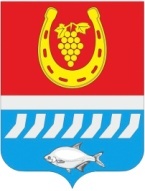 администрациЯ Цимлянского районаПОСТАНОВЛЕНИЕ     04.2023                                               №                                              г. ЦимлянскВ связи с кадровыми изменениями, Администрация Цимлянского районаПОСТАНОВЛЯЕТ:Внести в приложение к постановлению Администрации Цимлянского района от 26.07.2021 № 546 «Об утверждении Порядка обследования жилых помещений, предоставленных детям-сиротам и детям, оставшимся без попечения родителей, по договорам найма специализированного жилищного фонда в Цимлянском районе» следующие изменения:Вывести из состава комиссии Бобкову Елену Викторовну - ведущего специалиста отдела образования Администрации Цимлянского района, члена комиссии.Ввести в состав комиссии Хлебину Ольгу Александровну - ведущего специалиста отдела образования Администрации Цимлянского района, членом комиссии.Контроль за выполнением постановления возложить на первого заместителя главы Администрации Цимлянского района Ночевкину Е.Н.Глава Администрации Цимлянского района                                                                     В.В. СветличныйПостановление вносит отдел имущественных и земельных отношений Администрации Цимлянского районаО внесении изменений в постановление Администрации Цимлянского района от 26.07.2021 № 546 «Об утверждении Порядка обследования жилых помещений, предоставленных детям-сиротам и детям, оставшимся без попечения родителей, по договорам найма специализированного жилищного фонда в Цимлянском районе»